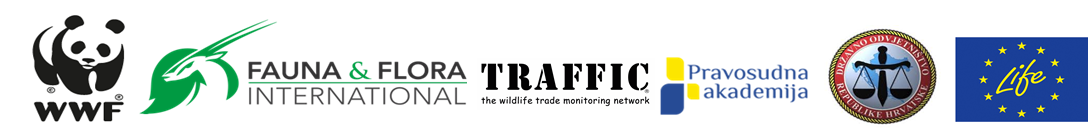 INFORMACJA O WYBORZEZamawiający informuje, że w ramach Ogłoszenia zamieszczonego na stronie Fundacji WWF, informującego o poszukiwaniu Eksperta Zewnętrznego do przygotowania Analizy niezbędnej do realizacji projektu LIFE SWiPE LIFE19 GIE/BG/000846 jako jedyna w wymaganym terminie wpłynęła oferta od TRACZ Andrzej Kepel. Z uwagi na spełnianie wszystkich wymagań z punktów 1-7 wymienionych w ogłoszeniu, dotyczących wykształcenia, wiedzy, doświadczenia i dorobku publikacyjnego, Oferta zostaje przyjęta.O terminie podpisania umowy wybrany Wykonawca zostanie poinformowany w odrębnej wiadomości.